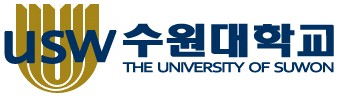                  Practical English for EducatorsProfessor: Dr. Ian Done D. RamosStudent ProfileKorean name: ______________   	Nickname: ________________Student Number: ____________            	Major: ____________________Email: _____________________		Phone number: _____________************************************************************************************************Tell me about yourself: (self-introduction)____________________________________________________________________________________________________________________________________________________________________________________________________________________________________________________________________________What do you hope to learn in this course?_________________________________________________________________________________________________________________________________________________________________________________________________________Who is your favorite communicator? Why?________________________________________________________________________________________________________________________________________________________________________________________________________It is believed that communicative strategies reflect your true personality. Do you agree or disagree? Why/Why not?_________________________________________________________________________________________________________________________________________________________________________________________________________* Students MUST complete this profile and return it by NEXT WEEK with an attached photo. This will be your first class participation grade.